Thurrock Emotional Wellbeing ForumFor Individuals, Families and Carers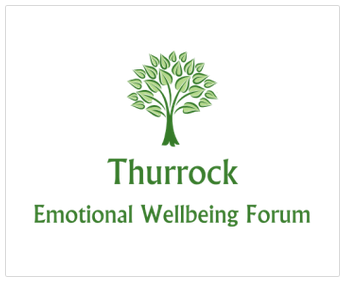 Monday 12th February 2018, 2.00 – 4.00 pmThurrock Mind Crown House, Crown Road, GraysAttendees:Ian Evans	- Facilitator				Karen Haltham (minutes)		Sarah Turner – Thurrock Council			Loraine Coleman - Mind Volunteer & Thurrock Contact the Elderly Julia Wright - TACC					Lauren Page - VolunteerMaria Sutton – Thurrock Mind AdvocacyApologies:   Christine Ellisdon1.	Welcome and IntroductionsIan welcomed everyone to the meeting and introductions were made.2.	Minutes and Matters Arising from the Previous Forum Meeting	Karen to forward a copy of the presentation from the last meeting to Lauren.Leanne mentioned that the working in the DWP document could be stigmatising, would need to complain to ATOS rather than DWP.3.	Presentation by Sarah Turner, Market Position StatementSarah introduced herself and went through the Market Position Statement.  Future:Micro-providersIs Street Triage still continuingBefriending element – allows independenceProject – means signposting is possible/safe servicesIncrease in care and support for people with dementiaCrisis support for people with mental healthno-one for people to talk to 10 minute drop in serviceResponsive service for counselling/consultationPeer WorkThose with lived experiences helping othersRecovery CollegeHelps carers as well as those with mental health AdvocacyIAPT ServiceEPUT carers well-being course5.	Refreshments6.	Group Discussion on Future Meeting TopicsOver the last year the group has discussed the following topics:Suicide PreventionShared LivesRole out of Universal Credit PIP/ESAMarket Position StatementThe group discussed various ways to promote and encourage people to attend the forum, highlighted below: Leaflet dropTo hold an eventHave a meeting in a schoolBring and share experiences, can pick up from others ideas etc.Recovery CollegeChange the time/day/venue of the meetings/evening meetings, Karen to find out the availability of the Beehive on a Monday evening.7.	NHS – Your Care in the Best PlaceJoin Thurrock Diversity Network TDNto talk about current proposals for future hospital services:Monday 26th February 2018 at 11 am – 1 pmThe Beehive Resource Centre, West Street, Grays, Essex RM17 6XPWe hope you will be prepared to take an active part8.	Invite to TDN on 15th February 2018 At the above TDN meeting there will be a presentation on the New Model of Care in Chadwell and Tilbury, by Ian Wake, all welcome to attend:Thursday 15th March 2018 - 6-8 pmThe Beehive Resource Centre, West Street, Grays, Essex RM17 6XP9.	Any Other BusinessLeanne reported Thurrock Mind are able to offer Mental Health First Aid Training, Adult and Youth (1-18 years) RRP £300-£350, Mind would be able to offer at a reduce cost which has yet to be agreed.The next meeting date, time and venue to be arranged